Онлайн-квиз, посвященный Дню России «Широка страна моя родная».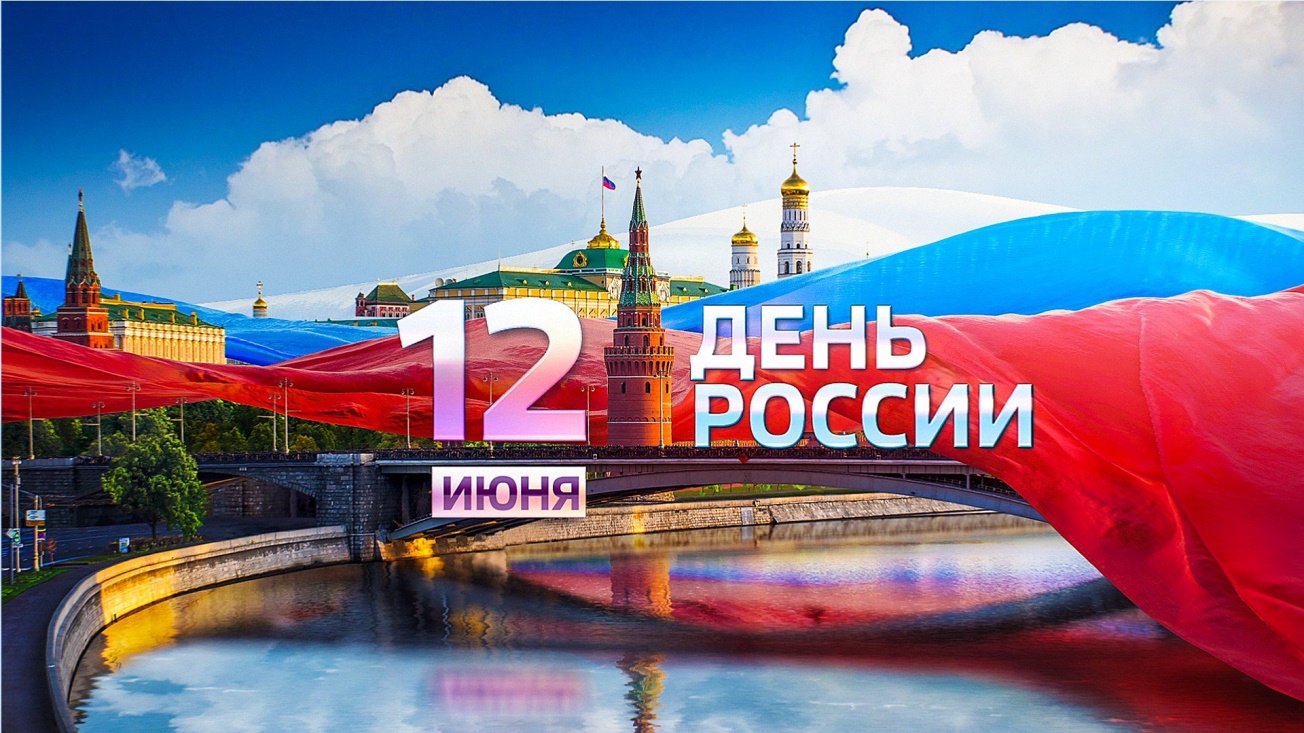 1.Назовите самый крупный источник пресной воды на планете, который находится в нашей стране.2.Назовите самые старые горы в мире, которые находятся на территории России.3. Сколько морей омывает Россию? Перечислите эти моря.4. В каком российском городе самое глубокое метро в мире?5. Самая большая в мире средневековая крепость находится в России. Назовите ее.6. Назовите древнюю версию электрического чайника.7. Как называется загородный участок, который в старину Петр Первый давал своим подданным , чтобы те, не стесняясь, экспериментировали в архитектуре.?8. Самый большой в мире лес находится в России. Назовите его.9. Назовите официально признанные национальными праздники в России.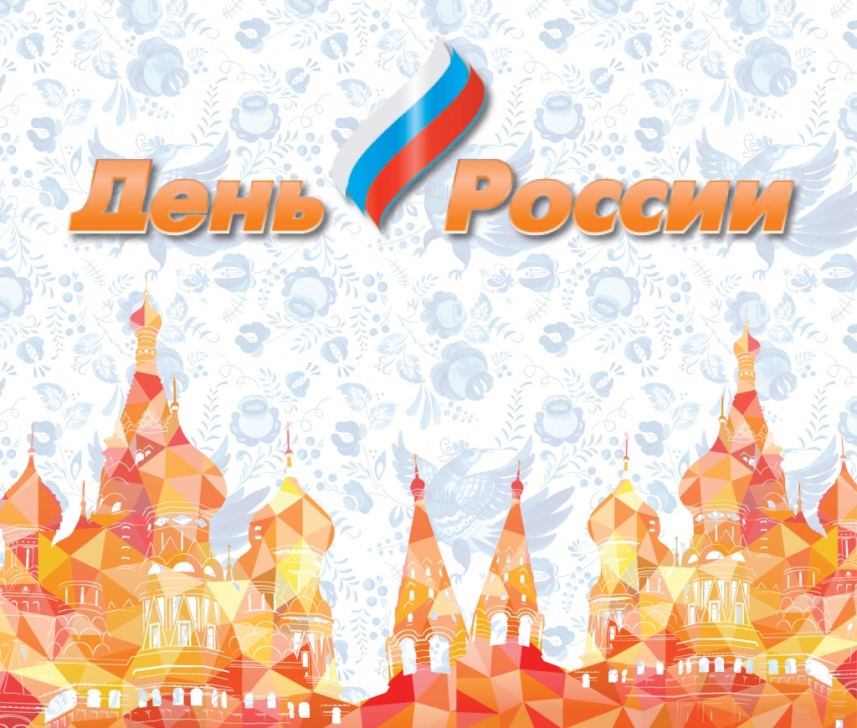 10. Отгадай слово (по данным определениям, связанное с судьбой России).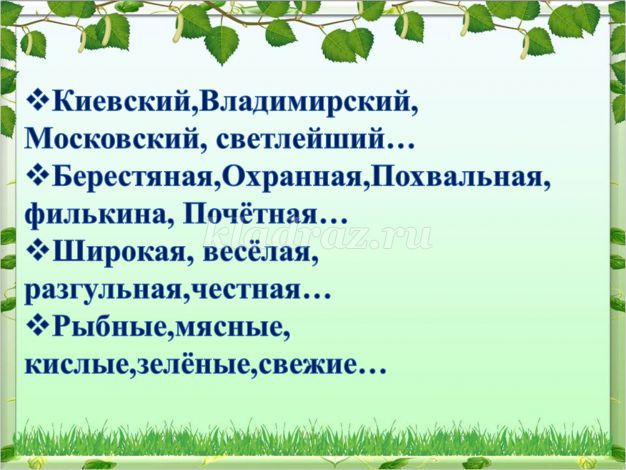 11. Как бы сказали в России?- Американцы говорят - «астронавт». А как говорим мы?

- Французы говорят: живёт как петух в мармеладе. А как скажет русский? 

-В Америке его называют ковбой, а в России его зовут просто…?

- Этот период солнечной и тёплой погоды в Северной Америке называют «индейским», а во Франции летом святого Мартина. А как эту пору называют в России?

- В Японии говорят: "Хорош цветок в зеркале, да не возьмешь, близка 
луна, да не достанешь" ,а русские говорят…. 

-Японская пословица :"Жить - что по бревну поток переходить" ,а русский скажет:

-В Абхазии скажут: «Как ты бьешь в ладоши, так я и танцую. Как скажет русский?
12. Угадай русскую сказку, назови ее героиню.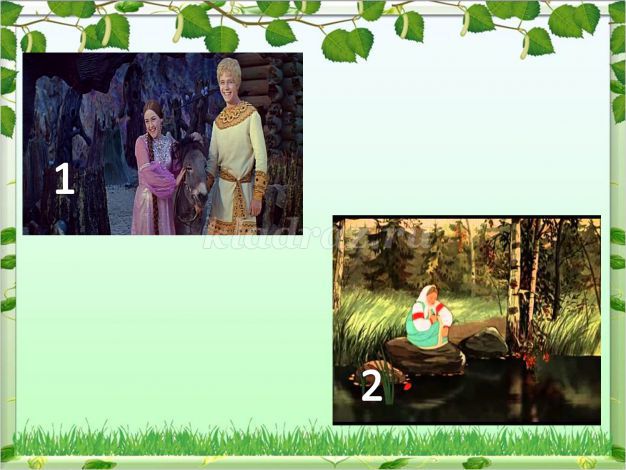 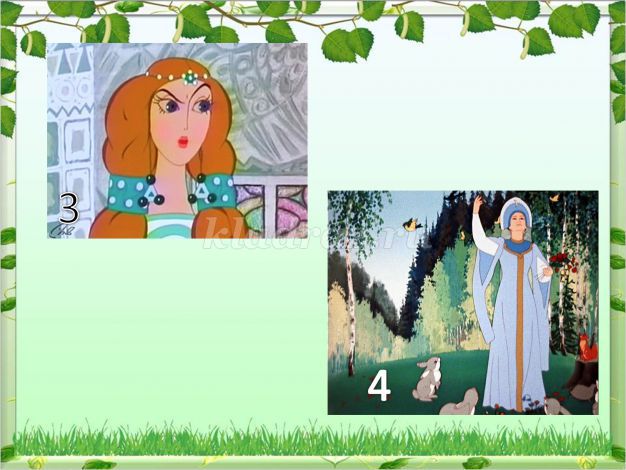 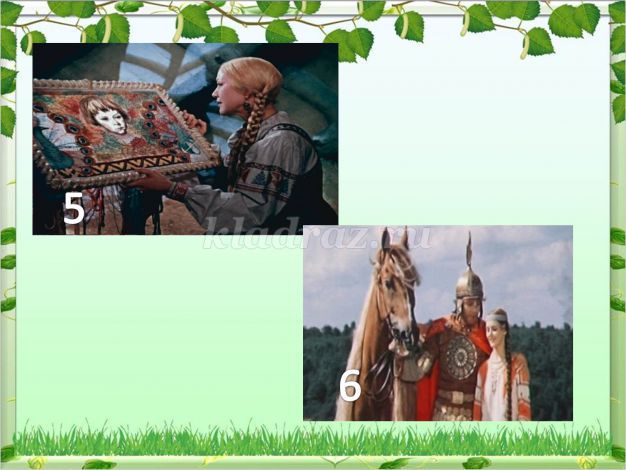 13. Напишите эссе  на тему «Имен в России славных много…».